РАСПОРЯЖЕНИЕ                                                            JAKAANот 01.02.2018г.№5 - рс. Чепош О внесении изменений в Приложение к Распоряжению №30-р от 18.12.2017г. «Об утверждении плана закупок товаров, работ, услуг для обеспечения нужд субъектов Российской Федерациии муниципальных нужд на 2018 финансовый год и на плановый период 2019 и 2020 годов»      В соответствии с частью 10 статьи 21 Федерального закона от 05 апреля 2013 года № 44-ФЗ «О контрактной системе в сфере  закупок  товаров, работ, услуг для обеспечения государственных и муниципальных нужд», Постановлением Правительства РФ от 05.06.2015 N 553 "Об утверждении Правил формирования, утверждения и ведения плана-графика закупок товаров, работ, услуг для обеспечения федеральных нужд, а также требований к форме плана-графика закупок товаров, работ, услуг для обеспечения федеральных нужд", Уставом МО Чемальского сельского поселения:         1. Внести изменения в План-график закупок товаров, работ, услуг для обеспечения нужд субъектов Российской Федерации и муниципальных нужд на 2018 финансовый год и на плановый период 2019 и 2020 годов, утвержденный Распоряжением главы администрации Чепошского сельского поселения № 30-р от 18.12.2017г., изложив в редакции согласно Приложению, к настоящему Распоряжению.         2. Опубликовать план-график размещения заказов на поставки товаров, выполнение работ, оказание услуг для обеспечения государственных и муниципальных нужд на 2018 год на официальном сайте в информационно-телекоммуникационной сети «Интернет» www.zakupki.gov.ru.        3. Разместить настоящее распоряжение на официальном сайте администрации Чепошского сельского поселения в сети Интернет www/htpp//cheposh.ru/        4. Настоящее распоряжение вступает в силу со дня его подписания.        10. Контроль за исполнением настоящего Распоряжения оставляю за собой.Глава МОЧепошского сельского поселения                                                     Л.И.Прадед  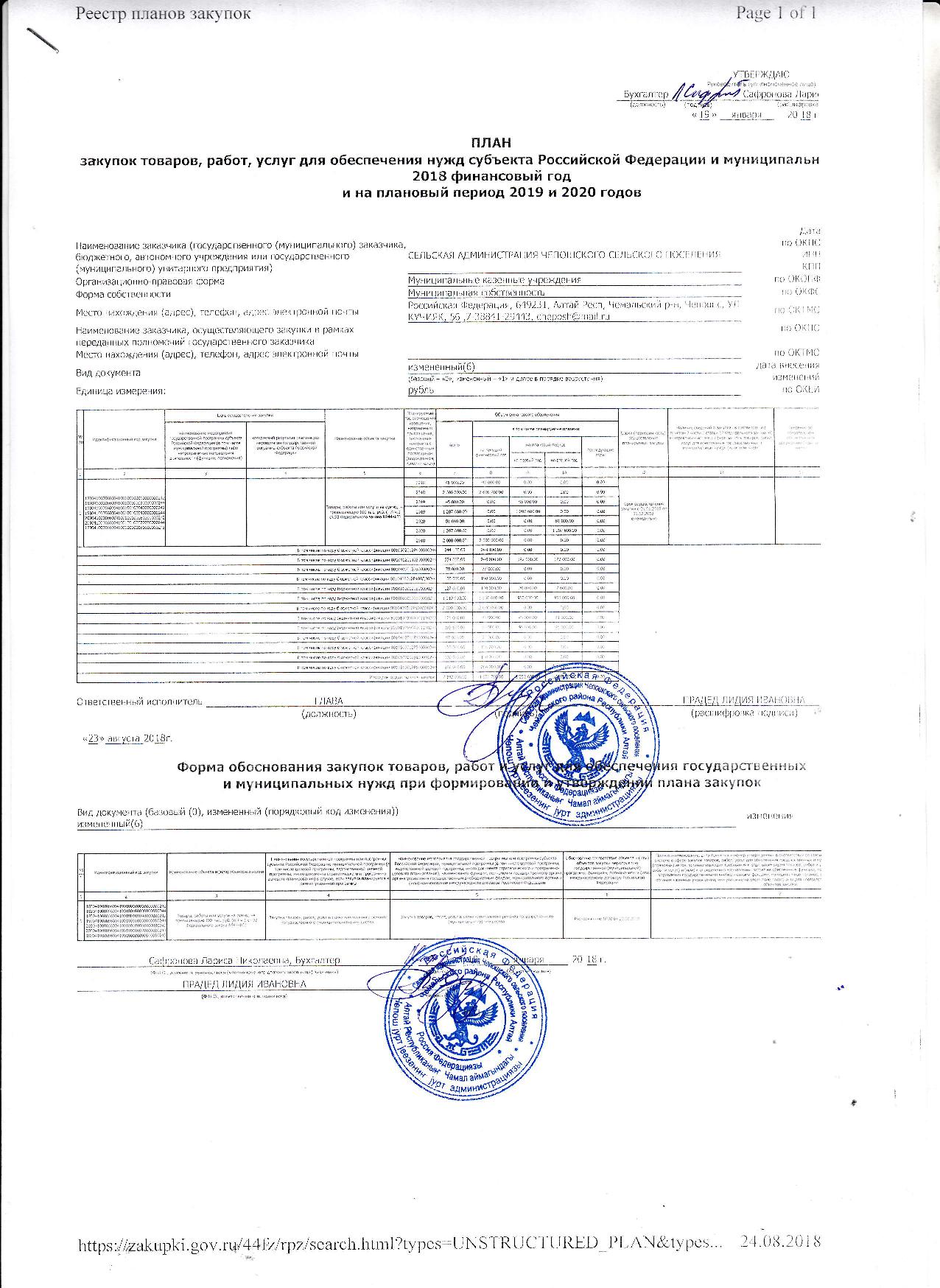 РЕСПУБЛИКА АЛТАЙЧЕПОШСКАЯ СЕЛЬСКАЯ АДМИНИСТРАЦИЯ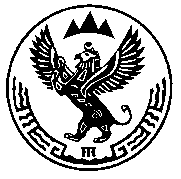 АЛТАЙ РЕСПУБЛИКААДМИНИСТРАЦИЯЗЫ ЧЕПОШ JУРТ